Glossary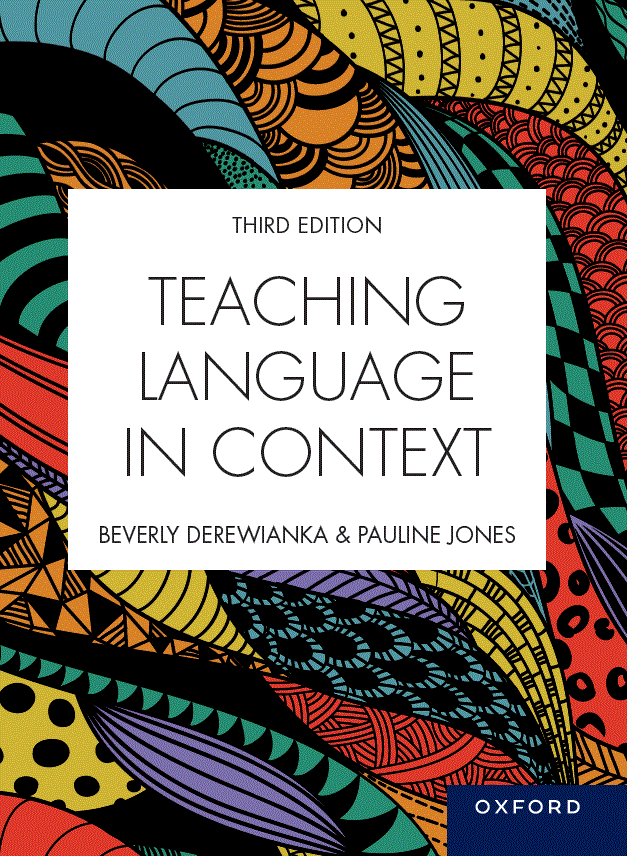 Teaching Language in ContextThird EditionBeverly Derewianka and Pauline JonesMaterial based on content from Teaching Language in Context, third editionCOPYRIGHT NOTICEThis instructor’s resource manual is copyright Oxford University Press 2023. It is intended for use only by lecturers prescribing Teaching Language in Context, third edition, in their courses and should not be distributed or copied for any other purpose or for use with any other text.COPYRIGHT NOTICEThis instructor’s resource manual is copyright Oxford University Press 2023. It is intended for use only by lecturers prescribing Teaching Language in Context, third edition, in their courses and should not be distributed or copied for any other purpose or for use with any other text.action verbA verb or verb group expressing a material Process of doing or happening. adverb or adverb groupA grammatical form that has a number of functions. One of the main functions is to modify a verb (he ran fast, it flowed very smoothly).Appraisal systemThe ways in which we use language to express feelings and opinions, to engage with other voices and perspectives, and to adjust the strength of our utterances.AttitudeUsing language to share feelings, express evaluations, and judge human behaviour.attributionThe introduction of other perspectives into a text by explicitly referring to what others say or think about the topic.auxiliary verbsParts of the verb group that modify the main verb in a range of ways such as tense (e.g. she was eating) and modality (she might leave).brainstormingEncourages students to make links between their previous learning and new information, for example, by listing features of a character or what they know about a topic.